CONSELHO MUNICIPAL DOS DIREITOS DA CRIANÇA E 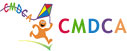                                   DO  ADOLESCENTE DO MUNICÍPIO DE SANTA CECÍLIA    			RETIFICAÇÃO Nº 002/2023	Por meio da presente, considerando a deliberação da Comissão Especial Eleitoral, levada à efeito na reunião realizada na data de 05/06/2023, vem o Conselho Municipal dos Direitos da Criança e do Adolescente do Município de Santa Cecília, RETIFICAR o  Edital Nº 001/2023/CMDCA, no que diz respeito ao prazo de inscrições, assim como à redução do período de experiência na promoção, controle ou defesa dos direitos da criança e do adolescente, de forma que ficam retificados os itens “3.1 e 6.1” do Edital, os quais passarão a vigorar com a seguinte redação:“3.1. ...- Experiência mínima de 6 (seis) meses na promoção, controle ou defesa dos direitos da criança e do adolescente.”“6.1. Fica prorrogado o prazo para a apresentação de inscrições, as quais se darão durante o período compreendido entre 06/06/2023 a 20/06/2023 e serão realizadas no horário de atendimento ao público, das 13:30 às 17:00 horas, nas dependências da Secretaria Municipal de Educação, Cultura e Desporto, situada à Rua Jorge Lacerda, Centro, nesta cidade, as quais deverão ser realizadas pessoalmente pelo candidato ou por procurador com poderes específicos.”			Santa Cecília, 05 de Junho de 2023				MANOEL MARTINS VARELA			      Presidente em Exercício do CMDCA